	              	                    УЖИНА ЗА ФЕБРУАР	                  Дан државности , Сретење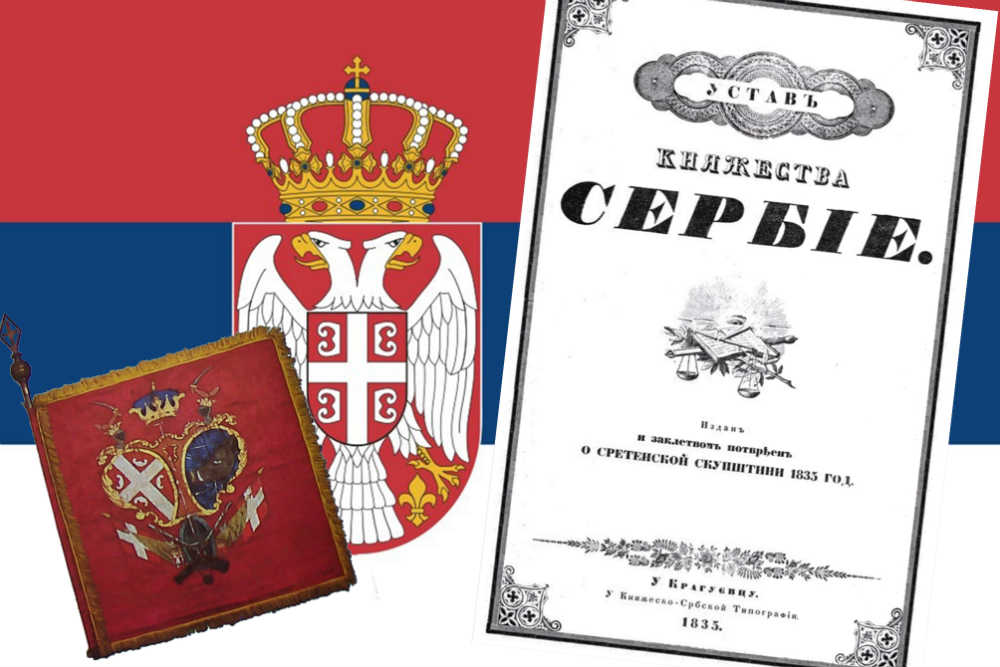 ДАНДАНОпис ужинеПЕТ1ПЕРЕЦАчоколадно млекоПОН4ПАНЦЕРОТАУТО5БУРЕК СА СИРОМСРЕ6КРОФНА СА ЕУРОКРЕМОМ, ЧајЧЕТ7ПИЦА СЕНДВИЧ У БАГЕТУ,ЧАЈПЕТ8ПРСТИЋИ (Сланци), ( сок микси јабука )ПОН11СЕНДВИЧ. КИФЛА,ЧОКОЛАДНО МЛЕКОУТО12МЕКИКА, сок микси наранџаСРЕ13ХЛЕБ КРИШКА СА КРЕМОМ, ЧајЧЕТ14ПИЦА ПАРЧЕ, ЧајПЕТ15НЕРАДНИ    ДАНПОН18СЕНДВИЧ У ЗЕМИЧКИ, Воће јабукаУТО    19ПИЦА ПАРЧЕ, ЧајСРЕ20РОЛ ВИРШЛА, ЧајЧЕТ21СЕНДВИЧ КИФЛА СА ТУЊЕВИНОМ ,СОКПЕТ22ПЕРЕЦА, ( сок микси јабука )ПОН25ПИЦА ПАРЧЕ, ЧајУТО26РОЛ ВИРШЛА, ЧајСРЕ27СЕНДВИЧ  КИФЛА СА ТУЊЕВИНОМ ,СОКЧЕТ28КРОФНА СА ЕУРОКРЕМОМ, Чај